«Об утверждении административных регламентов»В соответствии с Федеральным законом от 27.07.2010г. № 210-ФЗ «Об организации предоставления государственных и муниципальных услуг», Федеральным законом от 06.10.2003г. №131 –ФЗ «Об общих принципах организации местного самоуправления в Российской Федерации», Федеральным законом от 02.05.2006г. № 59-ФЗ «О порядке рассмотрения обращений граждан Российской Федерации», постановлением Правительства РФ от 15.06.2009г. №478 «О единой системе информационно-справочной поддержки граждан и организаций по вопросам взаимодействия с органами исполнительной власти и органами местного самоуправления с использованием информационно-телекоммуникационной сети Интернет», Уставом муниципального образования Усть-Канского сельского поселения, сельская администрация Усть-Канского сельского поселения ПОСТАНОВЛЯЕТ:Утвердить Административные регламенты по предоставлению муниципальных услуг:- выдача справок в сельской администрации Усть-Канского сельского поселения (Приложение №1);-исполнение запросов пользователей - физических и юридических лиц по архивным документам (Приложение №2).     2.  Разместить на официальном сайте сельской администрации Усть-Канского сельского поселения административные регламенты, указанные в пункте 1 настоящего Постановления.     3. Контроль за исполнением настоящего Постановления оставляю за собой.Глава МО «Усть-Канское сельское поселение»                      А.Я. БордюшевРоссияРеспублика АлтайУсть-Канский район сельская администрация Усть-Канского сельского поселенияУсть-Кан, ул. Октябрьская, 14649450 тел/факс 22343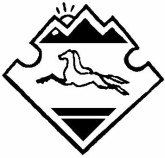 Россия Алтай РеспубликанынКан-Оозы аймагында Кан-Оозындагы jурт jеезенин jурт администрациязы Кан-Оозы jурт, Октябрьский, ороом 14, 649450 тел/факс 22343       ПОСТАНОВЛЕНИЕ                                                        JOП       ПОСТАНОВЛЕНИЕ                                                        JOП       ПОСТАНОВЛЕНИЕ                                                        JOП       ПОСТАНОВЛЕНИЕ                                                        JOП       ПОСТАНОВЛЕНИЕ                                                        JOП«_03_» ___марта____  2014 года«_03_» ___марта____  2014 года№5с. Усть-Канс. Усть-Кан